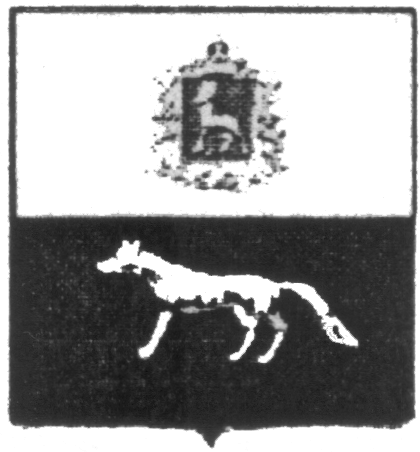 П О С Т А Н О В Л Е Н И Е       от 24.10.2019 г.  № 37О внесении изменений в Приложение к постановлению администрации сельского поселения Верхняя Орлянка муниципального района Сергиевский № 52 от 29.12.2018г. «Об утверждении муниципальной программы «Реконструкция, ремонт и укрепление материально-технической базы учреждений сельского поселения Верхняя Орлянка муниципального района Сергиевский» на 2019-2021гг.В соответствии с Федеральным законом от 06.10.2003 № 131-ФЗ «Об общих принципах организации местного самоуправления в Российской Федерации» и Уставом сельского поселения Верхняя Орлянка, в целях уточнения объемов финансирования проводимых программных мероприятий, Администрация сельского поселения Верхняя Орлянка муниципального района Сергиевский  ПОСТАНОВЛЯЕТ:        1.Внести изменения в Приложение к постановлению Администрации сельского поселения Верхняя Орлянка муниципального района Сергиевский № 52  от  29.12.2018г. «Об утверждении муниципальной программы «Реконструкция, ремонт и укрепление материально-технической базы учреждений сельского поселения Верхняя Орлянка муниципального района Сергиевский» на 2019-2021гг. (далее - Программа) следующего содержания:        1.1.В Паспорте Программы позицию «Объемы и источники финансирования программных мероприятий» изложить в следующей редакции:     Объем   финансирования, необходимый для реализации  мероприятий  Программы составит 866,68385 тыс. рублей, в том числе по годам:2019 год – 866,68385 тыс. руб.,2020 год – 0,00 тыс. руб.,2021 год – 0,00 тыс. руб., из них:- за счет средств местного бюджета – 794,68385 тыс. рублей:2019 год – 794,68385 тыс. руб.,2020 год – 0,00 тыс. руб.,2021 год – 0,00 тыс. руб.- за счет средств областного бюджета – 72,00000 тыс. рублей:2019 год – 72,00000 тыс. руб.,2020 год – 0,00 тыс. руб.,2021 год – 0,00 тыс. руб.        1.2. Раздел Программы 4 «Перечень программных мероприятий» изложить в следующей редакции:          1.3.В разделе программы 5 «Обоснование ресурсного обеспечения Программы» изложить в следующей редакции:  Объем   финансирования, необходимый для реализации  мероприятий  Программы  составит  866,68385 тыс. рублей, в том числе по годам:	- на 2019 год – 866,68385 тыс. рублей;	- на 2020 год – 0,00 тыс. рублей;	- на 2021 год – 0,00 тыс. рублей        2.Опубликовать настоящее Постановление в газете «Сергиевский вестник».         3.Настоящее Постановление вступает в силу со дня его официального опубликования.	Глава сельского поселения Верхняя Орлянка муниципального района Сергиевский                                           Исмагилов Р.Р.Бюджет№ п/пНаименование мероприятияПланируемый объем финансирования, тыс. рублейПланируемый объем финансирования, тыс. рублейПланируемый объем финансирования, тыс. рублейИсполнитель мероприятияБюджет№ п/пНаименование мероприятия201920202021Местный бюджет1Техническое обслуживание газового оборудования перед началом отопительного сезона50,993160,000,00 Администрация сельского поселения Верхняя ОрлянкаМестный бюджет2Техническое обслуживание инженерных коммуникаций (поселения с центральным отоплением)17,110080,000,00Администрация сельского поселения Верхняя ОрлянкаМестный бюджет3Ремонт и укрепление материально-технической базы учреждений699,919620,000,00Администрация сельского поселения Верхняя ОрлянкаМестный бюджет4Прочие мероприятия26,660990,000,00Администрация сельского поселения Верхняя ОрлянкаМестный бюджетИтого:Итого:794,683850,000,00Областной бюджет5Субсидия на решение вопросов местного значения72,000000,000,00Администрация сельского поселения Верхняя ОрлянкаОбластной бюджетИтого:Итого:72,000000,000,00Всего:Всего:866,683850,000,00